5 г 13.04понедНаписать рассказ об открытиях, взяв за основу текст из учебникаВыполнить задания по грамматике онлайнhttps://french-online.ru/contracte/ 15.04средаПовторить правило ( слитный артикль)Выполнить тренировочные упражнения стр 182 № 8, Выполнить тестовые задания на сайте онлайнhttp://www.studyfrench.ru/test/test.php?id=151 правило       https://yandex.ru/video/preview/?filmId=14659718881186361497&from=tabbar&text=местоименные+прилагательные+во+французском+языке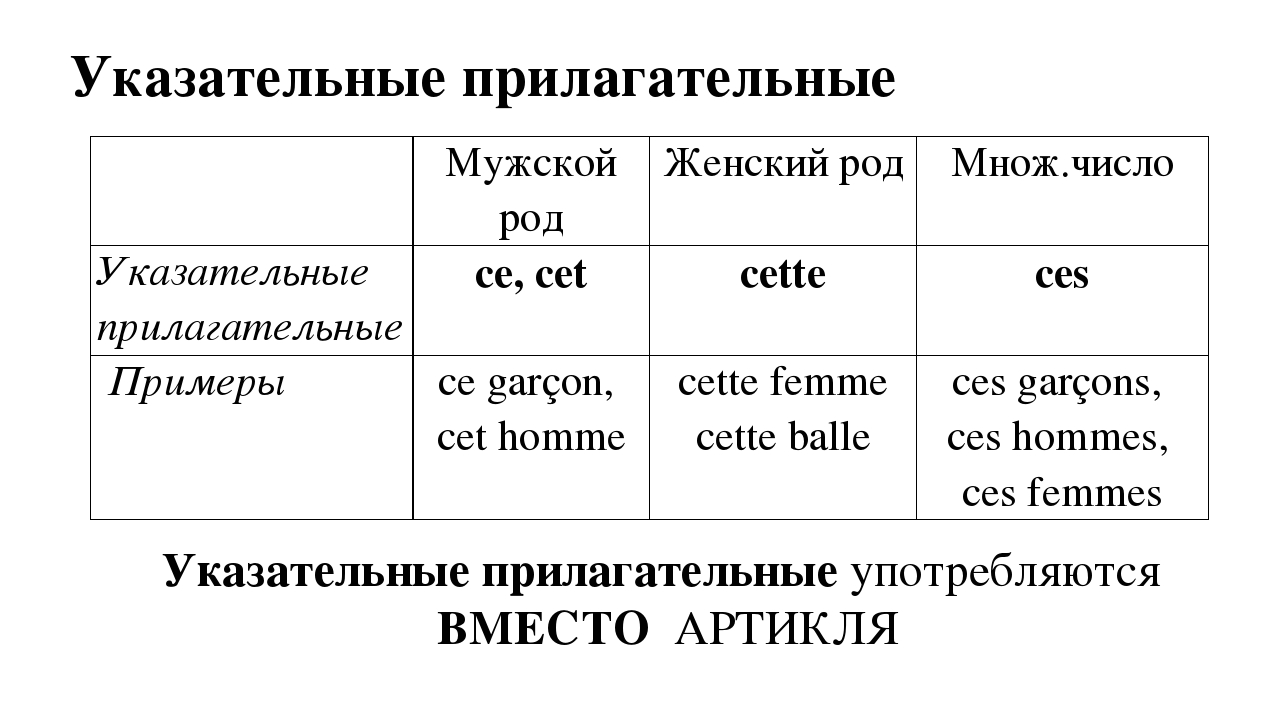 16.04четвергhttps://www.youtube.com/watch?v=JtSs4J9b_VQнаписать личное письмо другу. Рассказать о том, как проводили каникулы.17.04пятницаПодготовить технику чтения. Стр 190 ВВыполнить тест по грамматике. ( слитный артикль) http://www.studyfrench.ru/test/test.php?id=66 18.04субботаВыучить рассказ об открытиях18.04субботаСтр 190 А, С  ( перевод) 6 А13.04понПосмотреть видео  «Что такое настоящая дружба?», ответить на вопросы https://enseigner.tv5monde.com/fiches-pedagogiques-fle/lamitie-quest-ce-que-cest-1116 Выполнить задания по грамматике. ( 2 теста)http://www.studyfrench.ru/test/test.php?id=133               http://www.studyfrench.ru/test/test.php?id=8014.04вторникСтр 125 № 3. Ответить на вопросы, используя пословицу о дружбе.Выполнить тренировочное упражнение по грамматике онлайнhttps://french-online.ru/contracte/ 14.04вторникНаписать рассказ о друге, используя ЛЕ и М.Ф.16.04четвергhttp://www.studyfrench.ru/test/test.php?id=86http://www.studyfrench.ru/test/test.php?id=460Выполнить тесты по грамматике. (мн. Число прилагательных)17.04пятницаВыучить рассказ о том, что такое дружба18.04субботаНаписать письмо другу. Рассказать о Саратове и пригласить друга в гости. Посмотреть видео онлайн. «Правила написания писем личного характера» https://www.youtube.com/watch?v=JtSs4J9b_VQ  8 а13.04пон1. http://www.studyfrench.ru/test/test.php?id=72http://www.studyfrench.ru/test/test.php?id=456Futur simple. Выполнить задания по грамматикеПосмотреть видео, выписать ЛЕ и МФ, связанные со спортом https://yandex.ru/video/preview/?filmId=4937816151219750934&text=pourquoi+on+fait+du+sport+1+jouir+1+question 14.04вторник1. http://www.studyfrench.ru/test/test.php?id=83http://www.studyfrench.ru/test/test.php?id=161Imparfait . Выполнить задания по грамматике онлайн2. стр 160 перевод, выписать слова и словосочетания, связанные со спортом, выучить их наизусть 16.04четвергhttp://www.studyfrench.ru/test/test.php?id=76Выполнить задания по грамматике онлайн2. стр 161 перевод, выписать слова и словосочетания, связанные со спортом, выучить их наизусть 16.04четвергhttp://www.studyfrench.ru/test/test.php?id=139Выполнить задания по грамматике онлайн2. стр 162 перевод, выписать слова и словосочетания, связанные со спортом, выучить их наизусть 18.04субботаhttp://www.studyfrench.ru/test/test.php?id=149Выполнить задания по грамматике онлайн2.   стр 163 № 1, № 2 (письменно)3.      Посмотреть видео онлайн. «Правила написания писем личного характера» https://www.youtube.com/watch?v=JtSs4J9b_VQ  18.04субботаhttp://www.studyfrench.ru/test/test.php?id=133http://www.studyfrench.ru/test/test.php?id=80Выполнить задания по грамматике онлайнСтр 163 № 3, 4 (письменно)9 a13.04пон1.http://www.studyfrench.ru/test/test.php?id=149Выполнить задания по грамматике онлайн2   написать личное  письмоVous avez 30 minutes pour écrire une lettre.Vous avez reçu une lettre de votre correspondante française Zoé.... Cette année ma famille a déménagé et j’ai dû changer de collège. Dans mon ancien collège j’avais beaucoup de copains mais ici je suis devenue victime de harcèlement et de moquerie. Je n'ai plus aucun ami, plus aucun repère, plus que mes yeux pour pleurer, et le pire, c'est que mes notes sont devenues catastrophiques. Et toi, as-tu beaucoup d’amis ? comment sont-ils ? Qu’est-ce que vous faites aux moments de loisirs ? Qu’est-ce qu’on doit faire pour se faire des amis ?...Écrivez-lui une lettre et répondez à ses 3 questions.(En 100–120 mots).Respectez les règles de la correspondance.15.04среда1. Подготовить рассказ Activité 3. Vous devez parler de votre ville/village. Vous avez 1,5 minutes pour préparer votre exposé. Votre exposé doit durer 2 minutes (10-12 phrases).N’oubliez pas de dire:·   par quoi est renommé(e) votre ville/ village·   quel est votre endroit préféré dans votre ville/ village·   si vous aimeriez rester dans votre ville/ village après l’école ou vous préféreriez déménager, pourquoiFaites votre exposé sous forme d’un monologue cohérent et logique. Выполнить задания по грамматике онлайн http://www.studyfrench.ru/test/test.php?id=136http://www.studyfrench.ru/test/test.php?id=133http://www.studyfrench.ru/test/test.php?id=80 Выполнить задания по грамматике онлайн16.04четвергActivité 3. Vous allez parler du mode de vie sain. Vous avez d’abord 1 mn 30 pour préparer votre exposé. Votre exposé peut durer 2 mn maximum (de 10 à 12 phrases).N’oubliez pas de dire:ce que vous faites pour garder la forme;pourquoi il faut toujours rester en forme;quels ateliers sportifs il y a dans votre école;ce que vous pensez des activités sportives.Votre exposé doit être cohérent et logique.18.04субботаВыполнить задание на Российской электронной школе.18.04субботаVous avez 30 minutes pour écrire une lettre.Vous avez reçu une lettre de votre correspondant français Julien....J'ai eu la chance de vivre une super expérience : mon lycée était dans un projet d'échanges avec 5 lycées de différents pays. Mes amis ont pu ainsi partir en Autriche, d'autres en Turquie. Moi, j'ai eu la chance d'aller en Norvège, j'en suis encore euphorique ! Puis nous avons accueilli les lycéens de ces pays. Et toi, quels pays as-tu déjà visités et où aimerais-tu aller ? Est-ce que ton école participe à un projet international, lequel ? Aimes-tu voyager avec ta famille ou plutôt avec tes copains ? pourquoi ?...Écrivez-lui une lettre et répondez à ses 3 questions.(En 100–120 mots).Respectez les règles de la correspondance.10 класс13.04Пон 13.04Пон 15.04средаЗадание в РЕШ15.04средаhttps://onlinetestpad.com/ru/testview/27192-francuzskij-yazyk-opredelenie-urovnya17.04субботаhttps://apprendre.tv5monde.com/fr/exercices/b1-intermediaire/des-benevoles-mobilises-au-maroc Сделать фотографию или скан работы 17.04субботаVous avez reçu une lettre de votre amie française Anaïs qui vous écrit:… J’aime le cinéma. Hier, avec mon frère on est allés voir une nouvelle comédie française. Pourtant, je ne connais pas du tout les films russes, mais je sais que tout le monde en Russie aime le cinéma. D’après toi, quel est le meilleur film russe? Quels festivals de cinéma existent-ils en Russie? Pourquoi les jeunes aiment-ils cet art?Cet été, je voudrais perfectionner mon anglais, c’est pourquoi j’ai décidé d’aller dans un centre linguistique en Angleterre …Écrivez une lettre à Anaïs.Dans votre lettre– répondez à ses questions– posez-lui 3 questions sur son futur séjour linguistique.Écrivez 100–140 mots.Suivez les règles de la présentation des lettres non officielles.